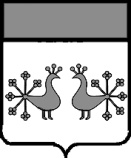 Ивановская областьВерхнеландеховский муниципальный районА Д М И Н И С Т Р А Ц И Я ВЕРХНЕЛАНДЕХОВСКОГО МУНИЦИПАЛЬНОГО РАЙОНАП О С Т А Н О В Л Е Н И Еот    26. 12. 2019  №   521  - ппос. Верхний ЛандехОб утверждении пороговых значений доходаи стоимости имущества в целях признания гражданмалоимущими и предоставления им жилых помещений муниципального жилищного фонда по договорам социального найма В соответствии с Жилищным кодексом Российской Федерации, Законом       Ивановской области от 17.05.2006 № 50-ОЗ «О порядке ведения учета граждан в качестве нуждающихся в жилых помещениях, предоставляемых по договорам социального найма, и предоставления таким гражданам жилых помещений по договорам социального найма на территории Ивановской области», решением Совета Верхнеландеховского муниципального района от 26.12.2017 № 31 «Об утверждении Положения о порядке ведения учета граждан в качестве нуждающихся в жилых помещениях, предоставляемых по договорам социального найма и предоставления таким гражданам жилых помещений по договорам социального найма на территории городского и сельских поселений Верхнеландеховского муниципального района» и в целях признания граждан малоимущими, постановки их на учет и предоставления таким гражданам жилых помещений муниципального жилищного фонда по договорам социального найма на территории Верхнеландеховского муниципального района:1. Установить для признания граждан малоимущими и предоставления им жилых помещений муниципального жилищного фонда по договорам социального найма следующие значения:- пороговое значение дохода гражданина-заявителя и каждого члена его семьи (для предварительной процедуры отбора) – в размере 28603 рубля на каждого члена семьи (приложение 1);- пороговое значение стоимости имущества, находящегося в собственности гражданина-заявителя и каждого члена его семьи, (для предварительной процедуры отбора) – в размере 474782 рубля на каждого члена семьи (приложение 2);- период накопления недостающих средств для приобретения жилья по нормам предоставления жилого помещения по договору социального найма –                  60 месяцев.2. Принять для расчетов норму предоставления площади жилого помещения по договору социального найма  –  14 квадратных метров общей площади жилья на человека, установленную решением Совета Верхнеландеховского муниципального района от 19.12.2018 № 43 «Об установлении учетной нормы жилого помещения и установлении нормы предоставления площади жилого помещения по договору социального найма».3.Отменить постановление администрации Верхнеландеховского муниципального района от 10.01.2019 № 1-п «Об утверждении пороговых значений дохода и стоимости имущества для признания граждан малоимущими в целях постановки на учет в качестве нуждающихся в жилых помещениях муниципального жилищного фонда по договорам социального найма».4. Настоящее постановление вступает в силу 01.01.2020.Глава Верхнеландеховскогомуниципального района                                                        Н.Н.Смирнова Приложение 1 к постановлениюадминистрации Верхнеландеховского муниципального района от    26.12.2019  №  521- пРасчет пороговых значений дохода гражданина-заявителя и каждого члена его семьиВ соответствии с Законом Ивановской области от 17.05.2006 № 50-ОЗ «О порядке ведения учета граждан в качестве нуждающихся в жилых помещениях, предоставляемых по договорам социального найма, и предоставления таким гражданам жилых помещений по договорам социального найма на территории Ивановской области» пороговое значение дохода, приходящегося на каждого члена семьи (ПД) определяется по формуле:ПД = (СЖ/ПН)/РС+ПМ, гдеПД - пороговое значение дохода, приходящегося на каждого члена семьи заявителя;СЖ - расчетный показатель рыночной стоимости приобретения жилого помещения;ПН - период накопления (60 мес.);РС - количество членов семьи;ПМ - среднемесячный минимальный уровень дохода на одного человека (устанавливается в размере двукратного размера прожиточного минимума в расчете на месяц на душу населения, установленного указом Губернатора Ивановской области от 21.10.2019 № 100-уг за III квартал 2019 года – 10 345 руб.).ПД =(474782/60)/1 + 10345 ×2 = 28603 рубляПриложение 2 к постановлениюадминистрации Верхнеландеховского муниципального района от   26.12.2019  № 521 - пРасчет порогового значения стоимости имущества, находящегося в собственности гражданина-заявителя и членов его семьиВ соответствии с Законом Ивановской области от 17.05.2006 № 50-ОЗ                       «О порядке ведения учета граждан в качестве нуждающихся в жилых помещениях, предоставляемых по договорам социального найма, и предоставления таким гражданам жилых помещений по договорам социального найма на территории Ивановской области», приказом Министерства регионального развития Российской Федерации от 25.02.2005 № 17 пороговое значение стоимости имущества, находящегося в собственности гражданина-заявителя и членов его семьи, принимается равным расчетному показателю рыночной стоимости жилого помещения.Расчетный показатель рыночной стоимости приобретения жилого помещения по норме предоставления жилого помещения по договору социального найма (СЖ) определяется по формуле:СЖ = НП×РС×РЦ,  гдеНП - норма предоставления жилого помещения на одного члена семьи (14 кв. м);РС - количество членов семьи;РЦ - средняя расчетная рыночная цена 1 кв. м жилья (33 913  руб.).СЖ = 14×1×33 913 = 474782,00 руб.